Western AustraliaQueen Elizabeth II Medical Centre (Delegated Site) By-laws 1986Western AustraliaQueen Elizabeth II Medical Centre (Delegated Site) By-laws 1986CONTENTS---Part I — Preliminary1.	Citation	12.	Commencement	13.	Interpretation	13A.	Authorised persons	33B.	Delegation	3Part II — Grounds4.	Trespass and offensive behaviour	45.	Bill sticking	46.	Litter	47.	Liquor	58.	Protection of trees, buildings, etc.	59.	Dangerous activities	510.	Animals	611.	Selling, distributing or hiring	612.	Removal of property	613.	Public performances, etc.	714.	Gambling	715.	Directions concerning use of certain areas	7Part III — Traffic controlDivision 1 — General16.	Driving of vehicles	917.	Driver to obey reasonable direction	918.	Application of Road Traffic Code 1974	919.	Speed limits	920.	Driving on Hospital Avenue and Gairdner Drive	1021.	Give way	1022.	Roadway not to be used for instructions or repairs	10Division 2 — Parking23.	Parking only in parking spaces	1024.	Signs to be obeyed	1125.	Parking in parking spaces	1126.	Parking permits	1226A.	Refund of parking permit fees	1526B.	Removal of vehicles	15Part V — Offences and penalties27.	Definition	1727A.	Offences	1728.	General penalty	1729.	Modified penalties	1730.	Infringement notices	1831.	Modified penalties	1832.	Withdrawal of infringement notice	1933.	Removal and endorsement of infringement notices	1934.	Prosecutions	19Part VI — General35.	Registered owner shall supply name and address of driver or person in charge of vehicle	2036.	Other offences	20Schedule 2Schedule 3NotesWestern AustraliaQueen Elizabeth II Medical Centre Act 1966Interpretation Act 1984 (Section 25)Queen Elizabeth II Medical Centre (Delegated Site) By-laws 1986Part I — Preliminary 1.	Citation 		These by-laws may be cited as the Queen Elizabeth II Medical Centre (Delegated Site) By-laws 1986 1.2.	Commencement 		These by-laws shall come into operation on the day on which the Queen Elizabeth II Medical Centre Amendment Act 1985 comes into operation 1.3.	Interpretation 	(1)	In these by-laws, unless the contrary intention appears — 	authorised person means a person appointed as an authorised person under by-law 3A for the purpose of the by-law in which the term is used;	driver, in relation to a vehicle, includes rider;	Hospital means the Sir Charles Gairdner Hospital established under the Hospitals and Health Services Act 1927;	parking facility means any land or structure on the site containing a parking space or parking spaces;	parking space means a section whether in a parking facility or not which is marked by means of painted lines or metallic studs or similar devices for the purpose of indicating where a vehicle may be parked whether or not a charge or permit is required in relation to the parking of the vehicle;	permit means parking permit issued under by-law 26;	roadway means part of the site which, although it is not a road within the meaning of the Road Traffic Act 1974, is set aside for use by vehicular traffic, but excludes a parking facility;	secretary means the person holding or acting in the office of chief executive officer (however designated) of the Hospital;	sign means marking, notice or sign marked, erected or displayed by or by authority of the secretary;	speed restriction sign means a sign erected or marked in or about a roadway containing a numeral or numerals;	the site means the land in respect of which powers are for the time being delegated to the Hospital under section 13 of the Act;	ticket means a ticket from a ticket vending machine showing — 	(a)	the day of issue of the ticket; and	(b)	the time of issue or expiry, or the time of issue and expiry, of the ticket.	ticket vending machine means machine situated in a parking facility which, on the placing therein of a coin or coins, issues a ticket;	vehicle has the same meaning as in the Road Traffic Act 1974;	(2)	Subject to sub-bylaw (3), when these by-laws prohibit the doing of an act or thing without permission — 	(a)	that permission shall be in writing and may be given and revoked by the secretary or by an employee or officer of the Hospital authorised by the secretary to give and revoke that permission; and	(b)	that permission shall be obtained before the act or thing is done.	(3)	An employee or officer of the Hospital acting in the course of his employment has the permission referred to in sub-bylaw (2) without that sub-bylaw being complied with in respect of him.	[By-law 3 amended in Gazette 29 June 2001 p. 3112.]3A.	Authorised persons		The secretary may, in writing, appoint persons or classes of persons to be authorised persons for the purposes of one or more of these by-laws.	[By-law 3A inserted in Gazette 29 June 2001 p. 3112.]3B.	Delegation		The secretary may, in writing and either generally or as otherwise provided by the instrument of delegation, delegate to another person or class of person any of the powers or duties of the secretary under these by-laws, other than this power of delegation.	[By-law 3B inserted in Gazette 29 June 2001 p. 3112.]Part II — Grounds 4.	Trespass and offensive behaviour 	(1)	A person shall not enter or remain on the site without a reasonable excuse.	(2)	A person shall not on the site — 	(a)	assault or attempt or threaten to assault any other person;	(b)	use abusive or insulting language or do or engage in any offensive, indecent or improper act, conduct or behaviour;	(c)	write, draw, print, publish, record, broadcast, distribute, perform or otherwise disseminate any indecent or obscene act or matter of any kind; or	(d)	act in any other way so as to cause or be likely to cause a nuisance or annoyance to other persons.5.	Bill sticking 		A person who, without permission — 	(a)	posts, sticks, stamps, stencils or otherwise affixes any placard, handbill, notice, advertisement, paper or other document on or to any tree, fence, post, gate, wall, pavement, roadway, footway or building or other structure on the site;	(b)	writes, draws or paints on or defaces any tree, fence, post, gate, wall, pavement, roadway, footway or building or other structure on the site; or	(c)	causes an act described by paragraph (a) or (b) to be done,		commits an offence.6.	Litter 		A person who throws or leaves rubbish, refuse, paper, bottles, glass (broken or otherwise) or litter of any kind on the site, otherwise than in a receptacle provided for the purpose, commits an offence.7.	Liquor 		A person who, without permission, brings intoxicating liquor onto the site or keeps or consumes intoxicating liquor on the site commits an offence.8.	Protection of trees, buildings, etc. 		A person who, without permission — 	(a)	cuts, breaks, defaces, picks, injures, destroys or removes any tree, shrub, plant, flower, garden or lawn on the site;	(b)	damages, removes or interferes with any stake or label on or near any tree, shrub, plant, flower, garden or lawn on the site;	(c)	walks on or causes damage to any area on the site containing or being prepared for shrubs or flowers;	(d)	pollutes, enters or remains in any pond, lake or ornamental water on the site; or	(e)	cuts, damages, injures, disfigures, removes or interferes with the soil or surface of the site, or any roadway or footway on the site, or any fence, building, rockwork, water cock, plant, tool, seat, sign, notice, notice board, bus passenger shelter, post, railing, barrier or other structure or thing that may be from time to time erected or placed on the site by or by authority of the secretary,		commits an offence.9.	Dangerous activities 		A person who, without permission — 	(a)	kindles, makes or lights a fire;	(b)	creates or discharges an offensive or dangerous gas, smoke, smell or noise;	(c)	carries or discharges a firearm or other offensive weapon;	(d)	throws or releases a stone, missile or other dangerous object or material; or	(e)	brings or makes a bomb or other explosive device,		on or onto the site commits an offence.10.	Animals 		A person who, without permission — 	(a)	catches, chases, traps, interferes with, disturbs, injures, destroys or places a trap for, or otherwise attempts to capture or kill, a bird, fish or animal on the site; or	(b)	brings a bird, fish or animal onto the site,		commits an offence.11.	Selling, distributing or hiring 	(1)	A person shall not on the site, without permission — 	(a)	sell, or expose for sale, or distribute for the purpose of promoting the sale of, any goods, wares or merchandise of any kind;	(b)	solicit or gather money;	(c)	sell, distribute, or carry or expose for sale or distribution, any printed or written matter; or	(d)	place or install on the reserve any chair, seat or other thing for hire.	(2)	A person who contravenes this by-law commits an offence.12.	Removal of property 		A person who, without permission, removes from the site, or disturbs, moves or interferes with, any article or property that is lying or left on the site, commits an offence, unless that person is legally entitled to possession of that article or property.13.	Public performances, etc. 		A person who, without permission, arranges, advertises or takes part in — 	(a)	any fete, picnic, concert or other performance; or	(b)	any public speaking or preaching,		on the site commits an offence.14.	Gambling 		A person who, without permission — 	(a)	bets or offers to bet or accept a bet;	(b)	sells, purchases or offers to sell or purchase any ticket or coupon for, or which purports to be for, a sweep or lottery; or	(c)	plays cards for money or engages in any other form of gambling,		on the site commits an offence.15.	Directions concerning use of certain areas 	(1)	An authorised person may, either orally or by the display, erection or marking of a sign or notice, direct that a specified part of the site — 	(a)	shall be open to members of the public or a specified section of the public subject to compliance with such conditions as may be specified;	(b)	may be used for specified activities by members of a specified club or organisation, or by other specified persons, subject to compliance with such conditions as may be specified; or	(c)	shall be cleared of and closed to all persons, other than specified persons, and that all persons, other than specified persons, shall forthwith leave and disperse from that part.	(2)	A direction given under sub-bylaw (1) may be varied or cancelled by the secretary.	(3)	In this by-law specified means specified in the relevant direction given under sub-bylaw (1).	(4)	A person who contravenes a direction given under sub-bylaw (1) commits an offence.Part III — Traffic control Division 1 — General 16.	Driving of vehicles 	(1)	A person shall not, without permission, drive or bring a vehicle on any portion of the site unless that portion is a roadway or a parking facility.	(2)	A person shall not drive, use or stand a vehicle in any portion of the site contrary to any sign displayed in relation to that portion of the site.17.	Driver to obey reasonable direction 		Notwithstanding anything in these by-laws, the driver of a vehicle shall obey any reasonable direction given to him by an authorised person in relation to the parking or movement of the vehicle.	[By-law 17 amended in Gazette 29 June 2001 p. 3113.]18.	Application of Road Traffic Code 1974 		Subject to these by-laws, the Road Traffic Code 1974 2 applies to and in relation to the driving of a vehicle within the site.19.	Speed limits 	(1)	A person shall not drive a vehicle on a roadway — 	(a)	where no speed restriction sign is displayed — at a speed exceeding 30 kilometres an hour;	(b)	where a speed restriction sign is displayed in relation to a portion of a roadway — at a speed exceeding the speed indicated on the speed restriction sign.	(2)	Sub-bylaw (1) does not apply to or in relation to an emergency vehicle.20.	Driving on Hospital Avenue and Gairdner Drive 	(1)	A person shall not drive a vehicle — 	(a)	along the roadway designated as Hospital Avenue; or	(b)	where a sign prohibiting vehicles is displayed, in the roadway designated as Gairdner Drive,		except for the purposes of entering a parking facility on the site.	(2)	Sub-bylaw (1) of this by-law does not apply to an omnibus operated by the Metropolitan (Perth) Passenger Transport Trust constituted under the Metropolitan (Perth) Passenger Transport Trust Act 1957 or a taxi-car operated under the Taxi-car Control Act 1985 3 or the Transport Co-ordination Act 1966.21.	Give way 		The driver of a vehicle that is entering or preparing to enter a parking facility shall give way to any vehicle that is — 	(a)	leaving the parking facility; or	(b)	travelling in the roadway in the vicinity of his vehicle.22.	Roadway not to be used for instructions or repairs 		A person shall not on a roadway in the site — 	(a)	drive a vehicle for the purposes of giving or receiving driving instructions;	(b)	except in an emergency, effect repairs or adjustments or both to a vehicle.Division 2 — Parking 23.	Parking only in parking spaces 		A person shall not park a vehicle in the site except in a parking space.24.	Signs to be obeyed 		A person shall not park, stand or move a vehicle in any portion of the site contrary to any direction contained in a sign.	[By-law 24 amended in Gazette 22 February 1991 p.881.] 25.	Parking in parking spaces 	(1)	A person shall not park, stand or move a vehicle in a parking facility in the site contrary to any directions contained in a sign.	(2)	Where a sign indicates that a parking facility or portion of a parking facility is set aside — 	(a)	for a specified vehicle or specified class of vehicles;	(b)	for the vehicle of a specified person or specified class of persons;	(c)	for parking of vehicles for a specified period of time; or	(d)	for the parking of vehicles for a maximum period of time so specified,		a person shall not park a vehicle in the parking facility or portion of the parking facility unless — 	(e)	the vehicle is the particular vehicle or is within the class of vehicle so specified;	(f)	the vehicle is the vehicle of the person or a person of the class so specified;	(g)	the vehicle is parked within the period of time so specified;	(h)	the vehicle is parked for a period that does not exceed the maximum period of time so specified,		as the case requires.	(3)	Where a sign indicates that a portion of a parking facility may be used for parking only on the payment of the charge indicated in the sign a person shall not park a vehicle in the portion of the parking facility unless the charge so indicated has been paid into a ticket vending machine.	(3a)	The charge prescribed for the purposes of sub-bylaw (3) is 60c for every hour or part thereof, but with a maximum charge of $4.80 for any 24 hour period.	(4)	Where a sign in a portion of a parking facility directs that a vehicle parked in that portion is required to display a ticket or permit in a specified position on the vehicle a person shall not park a vehicle in the portion of the parking facility unless a ticket or a valid permit is displayed in accordance with directions in the sign.	(5)	In this by-law specified means specified in a sign.	[By-law 25 amended in Gazette 9 December 1988 p.4820; 22 February 1991 p.881; 22 August 1995 p.3802; 29 June 2001 p. 3113.] 26.	Parking permits 	(1)	The secretary may issue to a person who complies with this by-law an annual permit or a temporary permit authorising that person to park a vehicle in a parking facility.	(2)	The fee payable for an annual permit shall be $390.00 which shall be payable — 	(a)	in advance in full;	(b)	in advance for each 3 monthly period;	(c)	each fortnight by payroll deduction; or	(d)	in such other manner as determinated by the secretary.	(3)	The secretary may issue a temporary permit to a person where he considers the issue of an annual permit would be impracticable or inappropriate and a temporary permit may be in respect of such period and shall be paid for at such time and in such manner as the secretary may determine in each case but the fee in all cases shall be payable and calculated at the rate of $7.50 per week or part thereof.	(4)	An application by a person for an annual permit or a temporary permit shall be — 	(a)	made in accordance with the form approved by the secretary;	(b)	accompanied by a deposit fee of $10 for the issue of a boomgate control card, except where the payment of that fee is waived by the secretary,		and in the case of an application for an annual permit — 	(c)	accompanied by the fee payable under sub-bylaw (2)(a) or (b) or where a person intends to pay each fortnight by way of payroll deduction, a procuration authority in the form approved by the secretary.	(5)	A person holding an annual permit or a temporary permit which will soon expire who desires to obtain a further permit of either class may without completing a further application form request the secretary to issue a further permit and the secretary may issue a further permit — 	(a)	in the case of an annual permit, on payment of the fee referred to in sub-bylaw (2) in the manner prescribed by that sub-bylaw; or	(b)	in the case of a temporary permit, in accordance with sub-bylaw (3).	(6)	Notwithstanding sub-bylaws (1) to (5), the secretary may waive the fee for an annual permit or a temporary permit in any case where he considers there are proper grounds for so doing.	(7)	A permit may authorise parking in a specified portion of a parking facility or anywhere within either a specified parking facility or any parking facility.	(8)	The use of a permit issued to a person is valid — 	(a)	if issued in relation to a specified vehicle or class of vehicle, for the purposes of parking only the vehicle or class of vehicle so specified;	(b)	if issued for the purposes of parking a vehicle owned by a specified person or class of persons, for the purposes of parking only a vehicle owned by the person or class of persons so specified;	(c)	if issued for the purposes of parking a vehicle in a specified portion of a parking facility or a specified parking facility, for the purposes of parking a vehicle only in the portion of a parking facility or parking facility so specified;	(d)	if issued for the purposes of parking a vehicle during specified hours, for the purposes of parking a vehicle only during the hours so specified;	(e)	for the purposes of parking a vehicle only during the period of time specified in or provided for by the permit.	(9)	The Secretary may cancel a permit if — 	(a)	a vehicle in respect of which the permit is issued is parked in the site in contravention of these by-laws;	(b)	the person in relation to whom the permit is issued commits an offence against these by-laws;	(c)	the person in relation to whom the permit is issued ceases to have a connection with the site; or	(d)	any charge required to be paid in relation to the permit remains unpaid.	(10)	A person shall not use a permit for a purpose that is not valid under sub-bylaw (8).	(11)	In this by-law — 	specified means specified in the relevant permit.	[By-law 26 inserted in Gazette 9 December 1988 pp.4820-1; amended in Gazette 22 February 1991 p.881; 28 June 1991 pp.3145-6; 24 December 1991 pp.6433-4; 26 June 1992 p.2693; 15 December 1992 pp.6028-9; 28 June 1996 p.3019; 29 June 2001 p.3113.] 26A.	Refund of parking permit fees 	(1)	A refund in relation to a fee for a permit paid in advance shall be made in accordance with sub-bylaw (2) to a person whose employment at the Hospital terminates or who is granted absence on long service leave or sick leave in relation to employment at the Hospital for a period of 4 consecutive weeks or longer.	(2)	The refund shall be — 	(a)	in the case of a person whose employment terminates, an amount in the same proportion to the amount of fee paid as is represented by the period of the permit which remains unexpired after the last day of service of the person in proportion to the period for which the permit was issued; and	(b)	in the case of a person granted absence on long service leave or sick leave, an amount in the same proportion to the amount of fee paid as is represented by the period of leave in proportion to the period for which the permit was issued.	[By-law 26A inserted in Gazette 9 December 1988 p.4821.] 26B.	Removal of vehicles 	(1)	A vehicle parked in breach of these by-laws or a vehicle which is believed to have been left on the site for more than 3 days may be removed by order of the secretary to the security compound within the site and there stored.	(2)	For the purpose of removing a vehicle under sub-bylaw (1), an authorised person may take such action by way of unlocking, driving, towing or otherwise as is reasonably necessary.	(3)	The Board of the Hospital may retain possession of a vehicle removed and stored under this by-law until the owner of that vehicle has paid to the Board fees for recovery of it at the rate of $200 for the first 24 hours or part thereof and $20 for each 7 days or part thereof thereafter.	[By-law 26B inserted in Gazette 9 December 1988 p.4821; amended in Gazette 29 June 2001 p. 3113.] Part V — Offences and penalties 27.	Definition 		In this Part — 	alleged offender, in respect of a vehicle on or in which an infringement notice has been left under by-law 30 by an authorised person includes registered owner of the vehicle;	infringement notice means infringement notice referred to in by-law 30;	modified penalty means modified penalty prescribed in Schedule 2 for an offence under these by-laws.	[By-law 27 amended in Gazette 29 June 2001 p. 3113.]27A.	Offences 		A person who contravenes or fails to comply with any of the provisions of these by-laws commits an offence.	[By-law 27A inserted in Gazette 9 December 1988 p.4821.] 28.	General penalty 		A person who commits an offence under these by-laws is liable to a penalty not exceeding $50.29.	Modified penalties 	(1)	A person who does not contest an allegation that he committed an offence under these by-laws may pay to the Hospital within the time specified in the relevant infringement notice or within such extended time as the secretary allows the modified penalty prescribed for that offence in Schedule 2.	(2)	The production of an acknowledgement from the Hospital of the payment under sub-bylaw (1) of the modified penalty concerned is a defence to a charge of the offence in respect of which that modified penalty was paid.30.	Infringement notices 	(1)	An authorised person who believes on reasonable grounds that a person has committed an offence under these by-laws may serve on that person an infringement notice by delivering it to the alleged offender or by affixing it to the vehicle of the alleged offender.	(2)	An infringement notice shall be in the form of Form 1 or 2 Schedule 3 and shall — 	(a)	be identified by a serial number;	(b)	identify the alleged offender by reference to his name and address or the vehicle make and registration number of his vehicle;	(c)	state the by-law under which the offence is alleged to have been committed, and the brief description of offence and modified penalty set out opposite that by-law in Schedule 2; and	(d)	inform the alleged offender in general terms that if he does not wish to have a complaint of the alleged offence heard and determined by a court of summary jurisdiction, then he may deliver the amount of the modified penalty to an authorised person within the time provided in the infringement notice, which shall not be less than 21 days.	[By-law 30 amended in Gazette 9 December 1988 p.4821; 29 June 2001 p. 3113.] 31.	Modified penalties 	(1)	A person who does not contest an allegation that he has committed an offence under these by-laws may complete the infringement notice by signing the admission on that notice and forwarding the infringement notice and the amount of the modified penalty set out in Schedule 2 opposite the by-law alleged to have been breached to an authorised person.	(2)	Upon receipt of a modified penalty under sub-bylaw (1) sent within the time provided in the infringement notice or such further time as an authorised person allows, an authorised person shall issue to the person paying that modified penalty an acknowledgement.	(3)	An acknowledgement under sub-bylaw (2) shall be a defence to a charge of the offence in respect of which the modified penalty was paid.32.	Withdrawal of infringement notice 	(1)	Subject to sub-bylaw (2), an authorised person may by notice in the form of Form 3 in Schedule 3 served on the alleged offender withdraw an infringement notice.	(2)	A person shall not be authorised to withdraw an infringement notice which was issued by that person.	[By-law 32 inserted in Gazette 9 December 1988 p.4821.] 33.	Removal and endorsement of infringement notices 		A person other than an authorised person who — 	(a)	makes an endorsement on or alteration to an infringement notice; or	(b)	not being the driver, registered owner or person in charge of a vehicle to which an infringement notice is attached, removes the infringement notice,		commits an offence.	[By-law 33 amended in Gazette 29 June 2001 p. 3113.]34.	Prosecutions 		Proceedings for an offence against these by-laws may be taken by an authorised person.	[By-law 34 inserted in Gazette 9 December 1988 p.4821; amended in Gazette 29 June 2001 p. 3114.] Part VI — General 35.	Registered owner shall supply name and address of driver or person in charge of vehicle 	(1)	Where an offence under these by-laws is alleged to have been committed by the driver or person in charge of a vehicle, the registered owner of the vehicle shall, within 14 days of the date of receipt of a notice in writing from an authorised person or the secretary, requesting the name and address of the driver or person in charge of the vehicle, supply the name and address of the person driving or in charge of the vehicle at the time the offence is alleged to have been committed.	(2)	A registered owner who fails to comply with sub-bylaw (1) shall be deemed to be the driver or person in charge of the vehicle at the time the offence is alleged to have been committed.	[Regulation 35 inserted in Gazette 28 June 1991 p.3146; amended in Gazette 29 June 2001 p. 3114.] 36.	Other offences 		A person who — 	(a)	wilfully obstructs any member, officer or employee of the Hospital in the discharge of his duty under these by-laws;	(b)	wilfully obstructs, disturbs, interrupts or annoys any person in the exercise and enjoyment by him of any lawful activity on the site;	(c)	removes, damages, defaces or misuses a ticket vending machine or sign;	(d)	disobeys or fails to comply with any notice or sign, including a traffic sign erected or displayed by the delegate or an authorised person in accordance with these by-laws,		commits an offence.		[Schedule 1 deleted in Gazette 9 Dec 1988 p. 4821.]Schedule 2 [By-law 29(1)]	[Schedule 2 inserted in Gazette 22 February 1991 pp.881-2; amended in Gazette 29 June 2001 p. 3114.]Schedule 3 [By-law 30]FormsForm 1Queen Elizabeth II Medical Centre Act 1966Queen Elizabeth II Medical Centre (Delegated Site) By-laws 1986	(By-law ..............................)INFRINGEMENT NOTICE (PART II OFFENCES)	No. .......................................	Date of service ..........................It is alleged that at about ...................... a.m./p.m. on the ............................ day of .................................. 20 ................ you contravened the by-law specified and briefly described hereunder.	Authorised person .........................................By-law No.	Brief description offence	Modified penaltyYou may dispose of this matter either — 	(a)	by payment of the modified penalty within           days of the date of this notice, or such further time as the delegate allows, to the delegate; or	(b)	by having it dealt with by a court.If the modified penalty is not paid within          days, or such further time as the delegate allows, court proceedings may be taken against you.I, (Name) ........................................................................................................... of (Address) ................................................................................................................(Number and street)................................................................................................................................	(Town or suburb)	(Postcode) admit contravening the by-law indicated in this form.	..............................................	(Signature of offender).Form 2Queen Elizabeth II Medical Centre Act 1966Queen Elizabeth II Medical Centre (Delegated Site) By-laws 1986(By-law 30)INFRINGEMENT NOTICE (PARTS III AND IV OFFENCES)	No. .......................................	Date of service ....... / ....... / ......To the owner/driver/person in charge of motor vehicle make ............................... type ........................................................................................................................Plate No ........................... C/R ......................... or bicycle make .........................It is alleged that at about ..................... a.m./p.m. on the .............................. day of .............................. 20 ........... you contravened the by-law specified and briefly described hereunder.Authorised person ...............................................By-law No.	Brief description of offence 	Modified penaltyYou may dispose of this matter either — 	(a)	by payment of the modified penalty within           days of the date of this notice, or such further time as the delegate allows, to the delegate; or	(b)	by having it dealt with by a court.If the modified penalty is not paid within           days, or such further time as the delegate allows, court proceedings may be taken against you.I, (Name) ........................................................................................................... of (Address) ................................................................................................................(Number and street)................................................................................................................................	(Town or suburb)	(Postcode)admit contravening the by-law indicated in this form.......................................................................	(Signature of offender).Form 3Queen Elizabeth II Medical Centre Act 1966Queen Elizabeth II Medical Centre (Delegated Site) By-laws 1986(By-law 32)WITHDRAWAL OF INFRINGEMENT NOTICENo. ...... / ..... / .....Date of service ........................................To ........................................................... of ...........................................................	(Name)	(Address) Infringement notice No. .................. served on you on the ............................. day of ................................ 20 .......... for the alleged offence of .................................................................................................................. is hereby withdrawn and no further action will be taken against you in respect of the alleged offence.......................................................................Authorised person.	[Schedule 3 amended in Gazette 9 December 1988 p.4822; 29 June 2001 p. 3114.] Notes1	This is a compilation of the Queen Elizabeth II Medical Centre (Delegated Site) By-laws 1986 and includes the amendments referred to in the following Table.Compilation table2	Repealed by the Road Traffic Code 1975 which will be repealed by the Road Traffic Code 2000 which comes into operation on 1 December 2000 (see Gazette No. 159 pp.4213-538).3	Repealed by the Taxi Act 1994 (No. 83 of 1994).By-lawBrief description of offenceModifiedPenalty($)4Trespassing and behaving offensively ..........................	455 & 8Defacing site property ...................................................	456Littering ........................................................................	457Bringing, keeping or consuming liquor onto or on site. 	459Dangerous activities ......................................................	459Bringing firearm onto site or discharging it ..................	4510Killing or capturing animals on, or bringing animals onto the site ...................................................................	4511Selling, distributing, or hiring, on site ..........................	4512Removal of or interference with another’s property from or on site ...............................................................	4513Public Performances on site ..........................................	4014Gambling on site ...........................................................	4515Contravention of direction by means of signs or notices ...........................................................................	40TRAFFIC16Driving or bringing vehicle on site other than roadway or parking area or standing area ....................................	4517Disobeying any reasonable order or directive given by authorised person .........................................................	4519Driving in excess of speed limit specified in traffic sign ...............................................................................	4519Driving in excess of 30kph ..........................................	4520Using Hospital Avenue or Gairdner Drive as a thoroughfare .................................................................	3021Failing to give way when entering or leaving parking area or standing area .....................................................	4022Repairing vehicle on site ...............................................	3022Instructing learner driver on site ...................................	3024Failing to comply with an indication displayed on a sign in particular	 — STOP ..........................................................	45	 — GIVE WAY ................................................	40	 — ONE WAY ..................................................	40	or any other sign displayed directing the driver of a motor vehicle to do a particular thing ........	4023Parking or standing on site outside of a parking space..	4024Parking contrary to a sign specifying	 — No Standing at Any time .............................	45	 — No Parking at Any time ...............................	4025Parking contrary to a sign .............................................	4025(3)Parking without paying the required charge .................	2025(4)Failure to display a ticket or permit in required manner	3026(10)Using a permit for a purpose that is not valid ...............	4533Unauthorised person endorsing an infringement notice	4533Removal of infringement notice by unauthorised person ............................................................................	4535Refusing to supply name and address to authorised person when required ....................................................	4536Wilfully obstructing person employed on site in discharge of his duty .....................................................	4536Obstructing, disturbing, interrupting or annoying person lawfully using site .............................................	45CitationGazettalCommencementQueen Elizabeth II Medical Centre (Delegated Site) By-laws 198624 Oct 1986 p. 3947-541 Nov 1986 (see by-law 2 and Gazette 24 Oct 1986 p.3938)Queen Elizabeth II Medical Centre (Delegated Site) Amendment By-laws 19889 Dec 1988 p. 4820-29 Dec 1988Queen Elizabeth II Medical Centre (Delegated Site) Amendment By-laws 199122 Feb 1991 p. 881-21 Mar 1991 (see by-law 2)Queen Elizabeth II Medical Centre (Delegated Site) Amendment By-laws (No. 2) 199128 Jun 1991 p. 3145-61 Jul 1991 (see by-law 2)Queen Elizabeth II Medical Centre (Delegated Site) Amendment By-laws (No. 3) 199124 Dec 1991 p. 6433-41 Jan 1992 (see by-law 2)Queen Elizabeth II Medical Centre (Delegated Site) Amendment By-laws 199226 Jun 1992 p. 26931 Jul 1992 (see by-law 2)Queen Elizabeth II Medical Centre (Delegated Site) Amendment By-laws (No. 2) 199215 Dec 1992 p. 6028-91 Jan 1993 (see by-law 2)Queen Elizabeth II Medical Centre (Delegated Site) Amendment By-laws 199522 Aug 1995 p. 3802-322 Aug 1995Queen Elizabeth II Medical Centre (Delegated Site) Amendment By-laws 199628 Jun 1996 pp.3019-2028 Jun 1996Queen Elizabeth II Medical Centre (Delegated Site) Amendment By-laws 200129 Jun 2001
p. 3111-1429 Jun 2001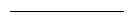 